Государственное бюджетное образовательное учреждениедополнительного профессионального образования «Институт повышения квалификации работников образования Республики Ингушетия»УТВЕРЖДЕНПротоколом №5 от 23.05.2022 года расширенного заседания научно-методического совета ГБОУ ДПО ИПК РО РИАНАЛИТИЧЕСКИЙ ОТЧЁТо результатах мониторинга системы обеспечения профессионального развития педагогических работников Республики Ингушетия1 полугодие 2022 годаМагас 2022ОГЛАВЛЕНИЕВедениеМониторинг системы обеспечения профессионального развития педагогических работников Республики Ингушетия осуществлен в соответствии с Концепцией обеспечения профессионального развития педагогических работников Республики Ингушетия В соответствии с поставленными целями и актуальными задачами обеспечения профессионального развития педагогических работников Республики Ингушетия мониторинг осуществляется по следующим направлениям:В соответствии с поставленными целями и актуальными задачами обеспечения  профессионального  развития  педагогических  работников Республики Ингушетия мониторинг осуществляется по следующим направлениям:организация повышения квалификации педагогических работников по вопросам оценки качества образования в образовательной организации;организация повышения квалификации педагогических работников по вопросам выявления, поддержки и развития способностей и талантов у детей и молодежи;организация повышения квалификации педагогических работников по вопросам самоопределения и профессиональной ориентации обучающихся;организация повышения квалификации педагогических работников по вопросам организации воспитания обучающихся;организация повышения квалификации педагогических работников по вопросам повышения качества дошкольного образования.В рамках мониторинга были использованы следующие методы сбора информации:анкетирование, тестирование руководителей, педагогических работников образовательных организаций Республики Ингушетия с целью выявления профессиональных дефицитов;запросы в органы управления образования, осуществляющие управление в сфере образования, образовательные организации Республики Ингушетия, осуществляющие обучение по дополнительным профессиональным образовательным программам, методические службы, педагогические ассоциации;ведение регистрационных списков участников региональных мероприятий;ведение баз данных педагогических работников, осуществляющих экспертную деятельность (по направлениям);методы обработки информации:группировка;классификация;обобщение;трансформация отображения аналитических данных;сопоставление;ранжирование;шкалирование.Сбор и обработка информации осуществлялась с использованием следующих информационных систем:защищенные таблицы Excel с автоматизированной обработкой данных, фильтрацией информации по типам запросов;Google-формы для массовых опросов;совокупность диагностических материалов, разработанных для использования в рамках мониторингов.Система мониторинга встраивалась в функционирующую систему дополнительного профессионального образования.Мониторинг в 2022 году проводился с января по июнь, при этом для выявления динамики показателей осуществлялся анализ данных 2019-2021 годов.По результатам мониторинга осуществляется анализ полученной информации. Анализ результатов позволяет выявить и охарактеризовать особенности той или иной системы управления качеством образования с учетом специфики региона.	Анализ результатов мониторинга по обеспечению ЦНППМ кураторами индивидуальных маршрутов и тьюторамиГБОУ ДПО ИПК РО РИ  проведено  исследование  по  обеспечению  ЦНППМ  кураторами  индивидуальных маршрутов и тьюторами. Актуальные направления совершенствования региональной системы обеспечения профессионального развития педагогических работников определены  федеральным  проектом  «Современная  школа»  национального  проекта «Образование» и направлены на формирование единой системы научно-методического сопровождения педагогических работников и управленческих кадров. Для достижения целей федерального проекта, в соответствии с методическими рекомендациями по реализации мероприятий по формированию и обеспечению функционирования единой федеральной системы научно-методического сопровождения педагогических работников и управленческих кадров, в Республике Ингушетия создан центр непрерывного повышения профессионального мастерства педагогических работников (далее – ЦНППМ). Одним из приоритетов деятельности ЦНППМ является формирование организационно-методических условий эффективного развития кадрового потенциала системы образования в республике, в том числе за счет сопровождения процесса освоения дополнительных профессиональных программ (программ повышения квалификации и программ профессиональной переподготовки) с использованием индивидуальных образовательных маршрутов, разработанных по результатам выявления профессиональных дефицитов педагогических работников и управленческих кадров. Для организации индивидуальной (групповой) работы с педагогическими работниками введены должности кураторов индивидуальных маршрутов и тьюторов ЦНППМ. Одним из направлений работы в рамках реализации системы профессионального развития педагогических работников является повышение профессионального мастерства педагогических работников на основе индивидуальных образовательных маршрутов с учетом выявленных профессиональных дефицитов.Для формирования регионального методического актива была проведена предварительная работа по выявлению педагогических работников, которые могут стать кураторами индивидуальных маршрутов и тьюторами.Анализ результатов мониторинга по вовлечению педагогов Республики Ингушетия в экспертную деятельность (в составе экспертных комиссий, жюри, экспертизе результатов профессиональной деятельности работников образования (аттестации)На основе анализа мониторинга по вовлечению педагогов Республики Ингушетия в экспертную деятельность в 2020-2022 году были выявлены следующие направления экспертной работы:Экспертиза в составе предметных комиссий по проверке развернутых ответов обучающихся в ходе итоговой аттестации (ЕГЭ, ОГЭ).Экспертная оценка педагогическим сообществом образовательной деятельности ГБОУ ДПО ИПК РО РИЭкспертная оценка конкурсных работ регионального этапа Всероссийского конкурса сочинений «Без срока давности»Анализ мониторинга показал, что в период с 2020 по 2022 год наблюдается уменьшение числа педагогов, привлекаемых к экспертизе в качестве членов жюри конкурсов различных уровней К работе в качестве экспертов предметных комиссий для проведения государственной итоговой аттестации по образовательным программам среднего общего образования привлекались учителя, преподающие следующие учебные предметы: химия, география, история, литература, русский язык, английский язык, немецкий язык, французский язык, биология, обществознание, математика, физика.На основе результатов проведенного мониторинга о количестве экспертов в 2020- 2021 годах отмечается увеличение числа экспертов по предметам: химия, русскийязык, английский язык, французский язык, биология, физика; уменьшение числа экспертов по истории.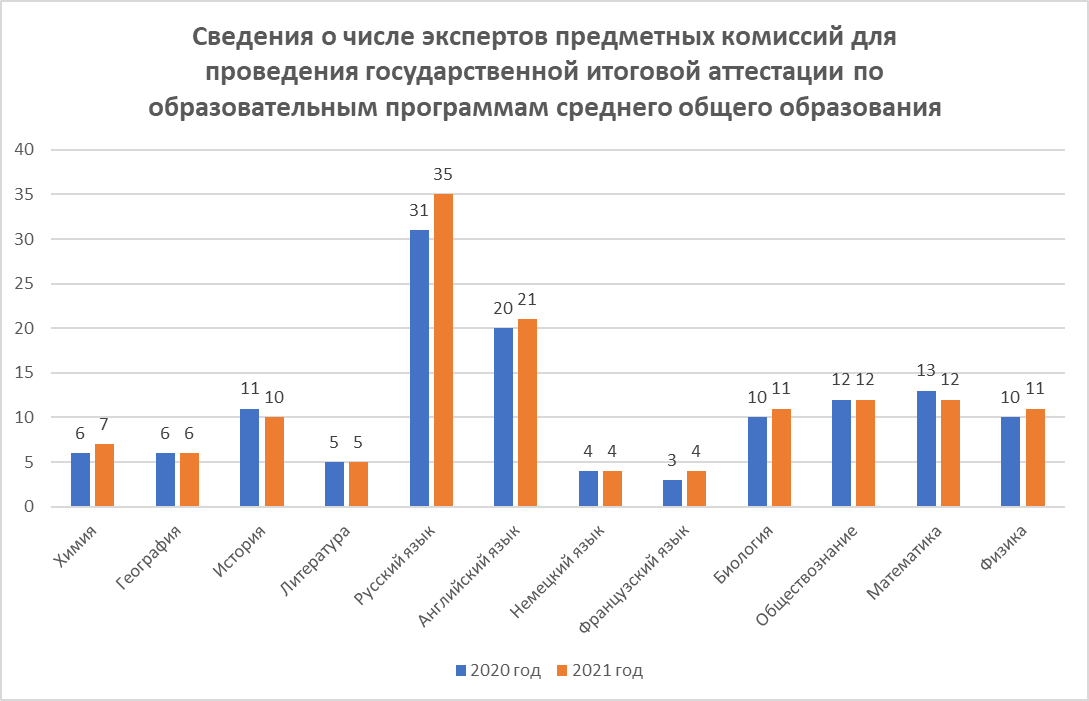 Рис.3.2.По предметам география, литература, немецкий язык, обществознание, физика число экспертов в 2022 году осталось неизменным по сравнению с показателями 2021 и 2020 года.В целом, наблюдается положительная динамика в показателях по вовлечению педагогов региона в экспертную работу.Анализ результатов мониторинга по организации повышения квалификации педагогических работников по вопросам оценкикачества образования в образовательной организацииГБОУ ДПО ИПК РО РИ в 2022 г. проведено исследование по организации повышения квалификации педагогических работников Республики Ингушетия по вопросам оценки качества образования в образовательной организации. Постоянное совершенствование профессионального мастерства педагогов через систему повышения квалификации позволяет соответствовать требованиям Федерального государственного образовательного стандарта начального общего, основного общего и среднего общего образования (далее – ФГОС НОО, ООО, СОО), поддерживать процесс внедрения современных информационных, здоровьесберегающих, коммуникативных технологий, других педагогических инноваций в систему общего образования.Работа по сопровождению педагогических работников Республики Ингушетия в их профессиональном совершенствовании, по поддержке эффективного включения в образовательный процесс новых подходов к организации образовательной деятельности является одним из важнейших направлений в деятельности системы дополнительного профессионального образования республики. Результаты многолетней практики по организации методического сопровождения педагогических работников убедительно показывают, что педагоги неизменно являются активными участниками самых разных по формату и направленности мероприятий, предлагаемых на региональном и федеральном уровнях.Доля руководителей общеобразовательных организаций и педагогических работников, ежегодно повышающих квалификацию по вопросам оценки качества образования в образовательной организации на курсах, через систему семинаров, вебинаров и конференций, составляет примерно третью часть от общего числа руководителей общеобразовательных организаций и педагогических работников республики. Что касается руководителей общеобразовательных организаций, в 2020 и в 2021 году это число составило 26% и 31% соответственно; относительно педагогических работников – 31% и 34% соответственно Доля руководителей и педагогов общеобразовательных организаций, повысивших квалификацию по вопросам оценки качества образования в образовательной организации, от общего количества руководителей/педагогов общеобразовательных организацийВ целом, за первое полугодие 2022 года через систему повышения квалификации по вопросам оценки качества образования в образовательной организации уже прошло 19 % руководителей и 22% педагогов.Это объясняется активным предложением со стороны Института различных форматов повышения квалификации (online, очно-заочных, дистанционных), а также включенность в курсы повышения квалификации программ ФГАОУ ДПО «Академия Минпросвещения России».Результаты многолетней практики по организации методического сопровождения педагогов Республики Ингушетия убедительно показывают, что руководители и педагогические работники общеобразовательных организаций Республики Ингушетия неизменно являются активными участниками самых разных по формату и направленности мероприятий, предлагаемых на региональном и федеральном уровнях.При этом, тематика программ курсов постоянно корректируется в соответствии с требованиями времени, государственной политикой в сфере образования и выявленными профессиональными дефицитами самих руководителей общеобразовательных организаций и педагогов.Тематика и формы проведения курсов, семинаров, вебинаров и конференций по вопросам оценки качества образования в образовательной организации становится более разнообразной Эти вопросы затрагиваются и в рамках традиционных ежегодных мероприятий Института.Тематика курсов повышения квалификации, семинаров, вебинарови конференций по вопросам оценки качества образования в образовательной организацииТрадиционно в рамках курсов повышения квалификации и переподготовки руководители и педагоги изучают нормативные правовые документы, регламентирующие деятельность общеобразовательной организации, психолого-педагогические подходы к организации образовательной деятельности, проектируют возможности использования современных подходов и образовательных технологий в профессиональной деятельности.Осуществляя непрерывное методическое сопровождение педагогов, Институт предлагает большое количество разнообразных по тематике и формату проведения методических мероприятий. Основной категорией участников мероприятий института являются педагоги дошкольных и общеобразовательных организаций. К сожалению, в 2020-2021 году, в связи с пандемией, большинство мероприятий проводилось в режиме удаленного доступа, в режиме online (в первую очередь, вебинары). С другой стороны, дистанционный формат работы позволил удаленным районам Ингушетии иметь возможность подключения и активного участия в различных методических мероприятиях. Этот факт, безусловно, позволяет приближать педагогов дальних муниципальных образований в деятельность профессионального сообщества.Интерпретация результатов и выводы в разрезе показателейПо показателям «количество семинаров, вебинаров, конференций по вопросам оценки качества образования в образовательной организации»;«доля руководителей общеобразовательных организаций, повысивших квалификацию по вопросам оценки качества образования в образовательной организации, от общего количества руководителей общеобразовательных организаций в разрезе муниципальных образований»; «доля педагогических работников, повысивших квалификацию по вопросам оценки качества образования в образовательной организации, от общего количества педагогов в разрезе муниципальных образований» наблюдается стабильно положительная динамика на протяжении трех лет. Это, в частности, объясняется тем, что, несмотря на сложную эпидемиологическую ситуацию, система повышения квалификации Республики Ингушетия продолжала активно работать и развиваться, организуя различные виды обучения в дистанционном режиме.Вывод: Проведенный анализ результатов мониторинга по организации повышения квалификации педагогических работников Республики Ингушетия по вопросам оценки качества образования в образовательной организации позволил определить некоторые достижения и выявить ряд затруднений руководителей и педагогов в их профессиональной деятельности. Эти данные лягут в основу работы по составлению методических рекомендаций для организации повышения квалификации педагогических работников по вопросам оценки качества образования в образовательной организации.Анализ результатов мониторинга по организации повышения квалификации педагогических работников по вопросам выявления, поддержки и развития способностей и талантов у детей и молодежиИнститутом в 2022 г. проведено исследование по организации повышения квалификации педагогических работников Республики Ингушетия по вопросам выявления, поддержки и развития способностей и талантов у детей и молодежи. Формирование эффективной системы выявления, поддержки и развития способностей и талантов у детей и молодежи является задачей из Указа Президента Российской Федерации «О национальных целях и стратегических задачах развития Российской Федерации на период до 2024 года». Мероприятия для реализации поставленной Президентом задачи отражены в федеральном проекте «Успех каждого ребёнка» национального проекта «Образование».Работа по сопровождению педагогических работников Республики Ингушетия в их профессиональном совершенствовании является одним из важнейших направлений в деятельности системы дополнительного профессионального образования республики. Результаты многолетней практики по организации методического сопровождения педагогических работников убедительно показывают, что педагоги неизменно являются активными участниками самых разных по формату и направленности мероприятий, предлагаемых на региональном и федеральном уровнях.Так, например, доля педагогов, ежегодно повышающих квалификацию по вопросам выявления, поддержки и развития способностей и талантов у детей и молодежи на курсах, через систему семинаров, вебинаров и конференций составляет примерно четвертую часть от общего числа педагогов республики. Так, в 2020 и в 2021 году это число составило 21% и 26% соответственно. За первое полугодие 2022 года через систему повышения квалификации уже прошло 15 % педагогов. Такой стабильный результат стал возможен, даже несмотря на период временного закрытия учреждений иперевода их на удаленный формат работы в связи с эпидемией новой коронавирусной инфекции. Это объясняется активным предложением со стороны КИРО различных форматов повышения квалификации (online, очно- заочных, дистанционных).Тематика программ курсов, семинаров, вебинаров и конференций по вопросам выявления, поддержки и развития способностей и талантов у детей и молодежи разнообразна. Есть традиционные региональные мероприятия, содержание которых постоянно корректируется в соответствии с требованиями времени, государственной политикой в сфере образования и выявленными профессиональными дефицитами самих педагогов Тематика курсов повышения квалификации, семинаров, вебинаров иконференций по вопросам выявления, поддержки и развития способностей и талантов у детей и молодежиОсуществляя непрерывное методическое сопровождение педагогов, ИПК РО РИ  предлагает большое количество разнообразных по тематике и формату проведения методических мероприятий. Основной категорией участников мероприятий ИПК РО РИ   являются педагоги дошкольных и общеобразовательных организаций. К сожалению, в 2020-2021 году, в связи с пандемией, большинство мероприятий проводилось в режиме удаленного доступа, в режиме online (в первую очередь, вебинары). С другой стороны, дистанционный формат работы позволил удаленным районам Ингушетии иметь возможность подключения и активного участия в различных методических мероприятиях. Этот факт, безусловно, позволяет вовлекать педагогов отдаленных муниципальных образований в деятельность профессионального сообщества.Интерпретация результатов и выводы в разрезе показателейПо показателю «количество семинаров, вебинаров, конференций по вопросам выявления, поддержки и развития способностей и талантов у детей и молодежи» наблюдается увеличение числа и расширение тематики мероприятий.По показателю «доля педагогов, повысивших квалификацию по вопросам выявления, поддержки и развития способностей и талантов у детей и молодежи, от общего количества педагогов» наблюдается положительная динамика: в 2020 и в 2021 году это число составило 21% и 26% соответственно, за первое полугодие 2022 года через систему повышения квалификации уже прошло 15% педагогов.По показателю «доля педагогов, повысивших квалификацию по вопросам выявления, поддержки и развития способностей и талантов у детей и молодежи, от общего количества педагогов в разрезе типов образовательных организаций (дошкольная образовательная организация; общеобразовательная организация; профессиональная образовательная организация; организация дополнительного образования)» наблюдается положительная динамика в участии педагоговдошкольных и общеобразовательных организаций, стабильный результат – для профессиональных образовательных организаций и организаций дополнительного образования.Вывод: Проведенный анализ мониторинга по организации повышения квалификации педагогических работников Республики Ингушетия по вопросам выявления, поддержки и развития способностей и талантов у детей и молодежи позволил определить некоторые достижения и выявить ряд затруднений педагогов в их профессиональной деятельности. Эти данные лягут в основу работы по составлению методических рекомендаций для организации повышения квалификации педагогических работников по вопросам выявления, поддержки и развития способностей и талантов у детей и молодежи.Анализ результатов мониторинга по организации повышения квалификации педагогических работников по вопросамсамоопределения и профессиональной ориентации обучающихсяГБОУ ДПО ИПК РО РИ в 2022 г. проведено исследование по организации повышения квалификации педагогических работников Республики Ингушетия по вопросам самоопределения и профессиональной ориентации обучающихся. Формирование эффективной системы выявления, поддержки и развития способностей и талантов у детей и молодежи, основанной на принципах справедливости, всеобщности и направленной на самоопределение и профессиональную ориентацию всех обучающихся, является задачей из Указа Президента Российской Федерации «О национальных целях и стратегических задачах развития Российской Федерации на период до 2024 года». Мероприятия для реализации поставленной Президентом задачи отражены в федеральном  проекте  «Успех  каждого  ребёнка»  национального  проекта «Образование». Работа по сопровождению педагогических работников Республики Ингушетия в их профессиональном совершенствовании является одним из важнейших направлений в деятельности системы дополнительного профессионального образования республики. Результаты многолетней практики по организации методического сопровождения педагогических работников убедительно показывают, что педагоги неизменно являются активными участниками самых разных по формату и направленности мероприятий, предлагаемых на региональном и федеральном уровнях.Доля педагогов, ежегодно повышающих квалификацию по вопросам самоопределения и профессиональной ориентации обучающихся на курсах, через систему семинаров, вебинаров и конференций пока невелика (2-3%), но есть положительная динамика, в том числе в разрезе муниципальных образований.Тематика и формы проведения курсов, семинаров, вебинаров и конференций по вопросам самоопределения и профессиональной ориентации обучающихся становится более разнообразной  Эти вопросы затрагиваются и в рамках традиционных ежегодных мероприятий Института.Тематика курсов повышения квалификации, семинаров, вебинарови конференций по вопросам самоопределения и профессиональной ориентации обучающихсяОсуществляя непрерывное методическое сопровождение педагогов, Институт предлагает большое количество разнообразных по тематике и формату проведения методических мероприятий. Основной категорией участников мероприятий Института являются педагоги дошкольных и общеобразовательных организаций. К сожалению, в 2020-2021 году, в связи с пандемией, большинство мероприятий проводилось в режиме удаленного доступа, в режиме online (в первую очередь, вебинары). С другой стороны, дистанционный формат работы позволил удаленным районам Ингушетии иметь возможность подключения и активного участия в различных методических мероприятиях. Этот факт, безусловно, позволяет привлекать педагогов дальних муниципальных образований в деятельность профессионального сообщества.Интерпретация результатов и выводы в разрезе показателейПо показателям «количество семинаров, вебинаров, конференций по вопросам самоопределения и профессиональной ориентации обучающихся»;«доля педагогов, повысивших квалификацию по вопросам самоопределения и профессиональной ориентации обучающихся, от общего количества педагогов»;«доля педагогов, повысивших квалификацию по вопросам самоопределения и профессиональной ориентации обучающихся, от общего количества педагогов в разрезе муниципальных образований» отмечается положительная динамика в том числе в разрезе муниципальных образований.Вывод: проведенный мониторинг и анализ результатов деятельности по организации повышения квалификации педагогических работников Республики Ингушетия по вопросам самоопределения и профессиональной ориентации обучающихся позволил определить некоторые достижения и выявить ряд затруднений педагогов в их профессиональной деятельности. Эти данные лягут в основу работы по составлению методических рекомендаций для организации повышения квалификации педагогических работников по вопросам самоопределения и профессиональной ориентации обучающихся.Анализ результатов мониторинга по организации повышения квалификации педагогических работников по вопросамповышения качества дошкольного образованияИнститутом  в 2022 г. проведено исследование по организации повышения квалификации педагогических работников дошкольного образования Республики Ингушетия. Постоянное совершенствование профессионального мастерства педагогов через систему повышения квалификации позволяет соответствовать требованиям Федерального государственного образовательного стандарта дошкольного образования (далее – ФГОС ДО), поддерживать процесс внедрения современных здоровьесберегающих, коммуникативных, информационных технологий, других педагогических инноваций в систему дошкольного образования.Работа по сопровождению педагогических работников дошкольного образования Республики Ингушетия в их профессиональном совершенствовании, по поддержке эффективного включения в образовательный процесс новых подходов к организации образовательной деятельности является одним из важнейших направлений в деятельности системы дополнительного профессионального образования республики. При этом, следует отметить, что Республика Ингушетия – относительно малочисленный регион нашей страны, поэтому доля педагогических работников республики тоже невелика. Кроме того, большинство образовательных организаций, реализующих программы дошкольного образования, относятся к городским поселениям (примерно ¾).Тем не менее, результаты многолетней практики по организации методического сопровождения педагогических работников дошкольного образования убедительно показывают, что педагоги неизменно являются активными участниками самых разных по формату и направленности мероприятий, предлагаемых на региональном и федеральном уровнях.Так, например, доля педагогов дошкольного образования, ежегодно повышающих  квалификацию  на  курсах,  в  рамках  профессиональнойподготовки, остается стабильной и составляет примерно пятую часть от общего числа педагогов дошкольного образования республики При этом, подавляющее число педагогов дошкольного образования Ингушетии представляют городское население (75%). Если говорить о возрастном составе, то налицо неуклонная тенденция старения педагогических кадров. Большинство педагогов имеют стаж работы 20 и более лет. Число молодых педагогов дошкольного образования составляет 5-6 %.Тем не менее, ежегодно примерно пятая часть педагогов дошкольного образования повышает свою квалификацию. Так, в 2020 и в 2021 году это число составило 20 %. За первое полугодие 2022 года через систему повышения квалификации уже прошло 11 % педагогов.Такой стабильный результат стал возможен, даже несмотря на период временного закрытия учреждений и перевода их на удаленный формат работы в связи с эпидемией новой коронавирусной инфекции. Это объясняется активным предложением со стороны Института различных форматов повышения квалификации (online, очно-заочных, дистанционных).При этом, тематика программ курсов постоянно корректируется в соответствии с требованиями времени, государственной политикой в сфере образования и выявленными профессиональными дефицитами самих педагогов. Традиционно в рамках курсов повышения квалификации и переподготовки педагоги дошкольного образования изучают нормативные правовые документы, регламентирующие деятельность педагога, психолого- педагогические подходы к организации образовательной деятельности в ДОУ,проектируют возможности использования современных подходов и образовательных технологий в профессиональной деятельности.Меняющиеся условия и высокие требования к профессиональным компетентностям современных педагогов побуждают предлагать новую тематику программ повышения квалификации Изменение тематики курсов повышения квалификацииПриведенные данные таблицы убедительно показывают, что в последние годы возросло внимание к темам курсов повышения квалификации, связанных с интерактивным форматом взаимодействия участников образовательных отношений. Также активно педагоги выбирают курсы с использованием информационно-коммуникационных технологий в образовательной деятельности.В то же время, педагоги часто затрудняются в применении ИКТ на практике: заполнение анкет, поиск Интернет-ресурсов, освоение различных обучающих интернет-платформ и т.д. Таким образом, видна острая потребность в приобретении педагогами дошкольного образования новых навыков владения ИКТ для организации эффективной профессиональной деятельности.Анализ профессиональных дефицитов педагогов ДОУ за последние 3 года показал, необходимость развития у них новых навыков владения ИКТ, обновления имеющихся профессиональных компетенций в области методики образовательной деятельности в ДО.Осуществляя непрерывное методическое сопровождение педагогов дошкольного образования, институт предлагает большое количество разнообразных по тематике и формату проведения методических мероприятий. Практически все педагогические работники дошкольного образования Республики Ингушетия так или иначе принимают участие в различных методических мероприятиях 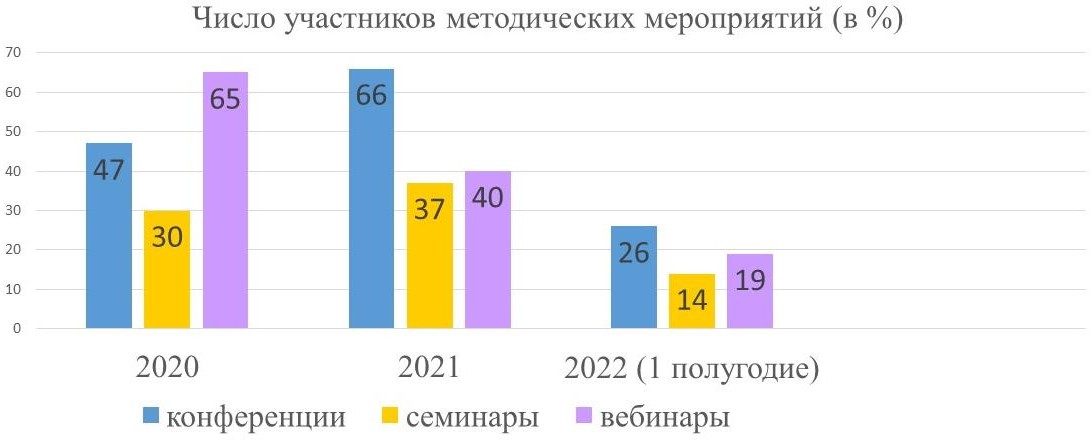 Диаграмма на рисунке убедительно показывает, что педагоги в течение года имеют возможность участвовать сразу в нескольких мероприятиях, самостоятельно делая свой профессиональный выбор. К сожалению, в 2020 году, в связи с пандемией, большинство мероприятий проводилось в режиме удаленного доступа, в режиме online (в первую очередь, вебинары). В таком формате участвовало 65 % педагогов дошкольного образования.С другой стороны, дистанционный формат работы позволил удаленным районам Ингушетии иметь возможность подключения и активного участия в различных методических мероприятиях. Этот факт, безусловно, позволяет приближать педагогов дальних муниципальных образований в деятельность профессионального сообщества.Таким образом, ежегодно часть педагогов неоднократно участвует сразу в нескольких региональных мероприятиях, поэтому общее число участников выходит далеко за 100 % (см. рис. 12.2). Показатели, превышающие 100%, связаны с тем, что одни и те же педагоги могли неоднократно участвовать в различных конференциях и семинарах. При этом доля участников в конференциях и семинарах за последние 3 года (включая 1-е полугодие 2022 года) заметно возросла в связи с тем, что формат данных мероприятий в 2020- 2021гг. стал в основном в режиме online, и это расширило возможности участия педагогов.Вместе с тем по сравнению с участниками семинаров и конференций доля участников вебинаров с 2021 г. стала заметно ниже. Вероятно, это связано с тем, что для педагогов ДО в силу специфики профессиональной деятельности и высокой степени загруженности на работе довольно сложно самим организовать для себя индивидуальные обучения на вебинарах и проще участвовать в специально организованных мероприятиях от образовательных организаций, создающих им для этого специальные, в том числе, и технические условия.Введение1.	Анализ	результатов	мониторинга	по	обеспечению	ЦНППМкураторами индивидуальных маршрутов и тьюторами2. Анализ результатов мониторинга по организации повышенияквалификации	педагогических	работников	по	вопросам	оценки качества образования в образовательной организации3. Анализ результатов мониторинга по организации повышения квалификации педагогических работников по вопросам выявления,поддержки и развития способностей и талантов у детей и молодежи4. Анализ результатов мониторинга по организации повышенияквалификации	педагогических	работников	по	вопросам самоопределения и профессиональной ориентации обучающихся5. Анализ результатов мониторинга по организации повышения квалификации педагогических работников по вопросам повышениякачества дошкольного образования№ п/пМероприятияОбъем (час)ГодПрограммы повышения квалификацииПрограммы повышения квалификацииПрограммы повышения квалификацииПрограммы повышения квалификации1.Внутренняя система оценки качестваобразования: развитие в соответствии с обновленными ФГОС362021-20223.Образовательный	процесс	и менеджмент качества образования в условиях обновленных ФГОС общегообразования362020-20224.Руководитель	образовательной организации: правовые аспекты деятельности   в   образовательнойорганизации242021-20226.Реализация требований обновленных ФГОС  НОО,  ФГОС  ООО  в  работеучителя (все учебные предметы)362021-20227.Педагогические	технологиииндивидуализации образования362020-20228.Формирующее оценивание на уроке242020-20229.Использование	результатов независимой оценки качества обучения (ЕГЭ,  ОГЭ,  ВПР)  в  деятельностиучителя русского языка и литературы242020-202210.Технологии	повышения результативности обучающихся на государственной итоговой аттестациипо математике362020-202211.Углублённый		уровень	профильной математики:	способы		достижениявысоких образовательных результатов362020-202212.Модернизация	историко- обществоведческого образования в условиях   реализации   ФГОС   иконцепций преподавания предметов362020-202213.Иноязычное	образование	и	новыекомпетенции учителя362020-202214.Инновационные технологии обучения как основа реализации требований обновленного   ФГОС   на   урокахбиологии, химии, физики362020-202215.Цифровые технологии для достижения образовательных результатов в условиях  реализации  обновленныхФГОС162020-202216.Интерактивные	задания	как инструмент		повышенияпознавательной	активностиобучающихся в условиях реализации ФГОС242020-202217.Использование интерактивной доски вобразовательном процессе242020-202218.Основы управления образовательнойорганизацией722020-2022Семинары, вебинарыСеминары, вебинарыСеминары, вебинарыСеминары, вебинары19.Постоянно действующий семинар для руководителей и педагогических работников общеобразовательных организаций по теме: «Подготовка к переходу на обновленные ФГОС НОО,ФГОС ООО»242021-2022КонференцииКонференцииКонференцииКонференции20.Республиканский	форум«Эффективные	практики образовательной деятельности в центрах «Точка роста» и детских технопарках «Кванториум»16202222.Республиканская	Эстафета педагогического мастерства «Учитель– Учителю»82020-2021№ п/пМероприятияОбъем (час)ГодПрограммы повышения квалификацииПрограммы повышения квалификацииПрограммы повышения квалификацииПрограммы повышения квалификации1.Внеурочная деятельность школьников: организация, содержание, результат (программа вошла в Федеральный реестр	дополнительныхпрофессиональных программ)242020-20222.Современные	образовательныетехнологии в логике ФГОС ДО3620203.Современное познавательное развитие дошкольников:	формы,	методы,средства2420214.Социальный	опыт	дошкольников:условия,	механизмы	формирования, эффекты2420225.Организация	и		содержание деятельности классного руководителя в	условиях		довузовскойобразовательной	организацииМинистерства обороны РФ362021-20226.Обновление содержания и форм воспитательной	работы	в образовательной   организации   вусловиях реализации ФГОС242020-2022Семинары, вебинарыСеминары, вебинарыСеминары, вебинарыСеминары, вебинары7.Постояннодействующий семинар для педагогических			работников, осуществляющих				классное руководство в общеобразовательных организациях, по теме: «Классный руководитель	в				системе воспитательной		деятельности:актуальные компетенции»1820218.Постояннодействующий семинар для кураторов	образовательных организаций СПО по теме: «Куратор в системе воспитательной деятельности:актуальные компетенции»1020229.Вебинар «Работа с одаренными и высокомотивированными детьми в условиях  цифровой  трансформацииобразования»2202010.Межрегиональный семинар «Особыйребенок	в	особой	среде:	от22021ограниченных	возможностей	квозможностям без границ»КонференцииКонференцииКонференцииКонференции11.Научно-практическая   конференция«Организация	педагогического исследования как средство повышения профессиональной   компетентностипедагога»8202013.Республиканская	Эстафета педагогического мастерства «Учитель– Учителю»82020-202114.Межрегиональная		научно- практическая конференция с международным	участием, посвященная 125-летию со дня рождения Л.С. Выготского «Идеи Л. С. Выготского:    от    классики    ксовременности»8202115.Открытый		семейный		форум Республики	Ингушетия	«УслышатьРебёнка»242020-202216.Республиканский	общественно- педагогический форум «Воспитание в региональной системе образования: новые  социальные  вызовы,  новыеконтексты, новые решения»82021№ п/пМероприятияОбъем (час)ГодПрограммы повышения квалификацииПрограммы повышения квалификацииПрограммы повышения квалификацииПрограммы повышения квалификации1.Внеурочная деятельность школьников:организация,		содержание,	результат (программа	вошла	в	Федеральный242020-2022реестр	дополнительныхпрофессиональных программ)2.Формирование	профессионального самоопределения школьников «Билет вбудущее»242020-20223.Организация	и		содержание деятельности классного руководителя в	условиях		довузовскойобразовательной	организацииМинистерства обороны РФ362021-2022Семинары, вебинарыСеминары, вебинарыСеминары, вебинарыСеминары, вебинары4.Постояннодействующий семинар для педагогических			работников, осуществляющих				классное руководство в общеобразовательных организациях, по теме: «Классный руководитель	в				системе воспитательной		деятельности:актуальные компетенции»1820215.Постояннодействующий семинар для кураторов	образовательных организаций СПО по теме: «Куратор в системе воспитательной деятельности:актуальные компетенции»1020226.Методическая	площадка	«Ребусвыбора будущего»42022КонференцииКонференцииКонференцииКонференции7.Республиканский	форум«Эффективные		практики образовательной	деятельности	в162022центрах	«Точка	роста»	и	детскихтехнопарках «Кванториум»8.Профориентационный		онлайн- марафон	для	школьников«ПРОФЕССиЯ» (совместно с системойучреждений СПО)16202210.Республиканская	Эстафета педагогического мастерства «Учитель– Учителю»82020-202111.Открытый	семейный	форумРеспублики	Ингушетия	«Услышать Ребёнка»242020-2022№п/пНазвание программы повышения квалификацииНазвание программы повышения квалификацииОбъем(час)Год23.Организация деятельности дошкольников в логикеФГОС ДООрганизация деятельности дошкольников в логикеФГОС ДО24202024.Современные образовательные технологии в логикеФГОС ДОСовременные образовательные технологии в логикеФГОС ДО36202025.Технологии деятельностного типа в работепедагога36202025.ДОУДОУ36202026.Эффективное родительство в логике ФГОС ДОЭффективное родительство в логике ФГОС ДО24202127.Реализация деятельностного подхода в контекстепрофессионального стандарта педагога ДОУРеализация деятельностного подхода в контекстепрофессионального стандарта педагога ДОУ36202128.Обобщение и презентация педагогического опытасредствами электронного портфолиоОбобщение и презентация педагогического опытасредствами электронного портфолио36202129.Современное познавательное развитие дошкольников:формы, методы, средстваСовременное познавательное развитие дошкольников:формы, методы, средства24202130.ФГОС ДО: ИКТ-компетентность педагога ДОУФГОС ДО: ИКТ-компетентность педагога ДОУ36202131.Социальный опыт дошкольников: условия, механизмыформирования, эффектыСоциальный опыт дошкольников: условия, механизмыформирования, эффекты24202232.Использование ИКТ в образовательной деятельностипедагогов ДОУ в условиях реализации ФГОС ДОИспользование ИКТ в образовательной деятельностипедагогов ДОУ в условиях реализации ФГОС ДО36202133.Использование интерактивной доски вобразовательном процессеИспользование интерактивной доски вобразовательном процессе24202234.Основы управления образовательной организациейОсновы управления образовательной организацией72202235.Средства интерактивной педагогики в успешнойсоциализации дошкольникаСредства интерактивной педагогики в успешнойсоциализации дошкольника362022